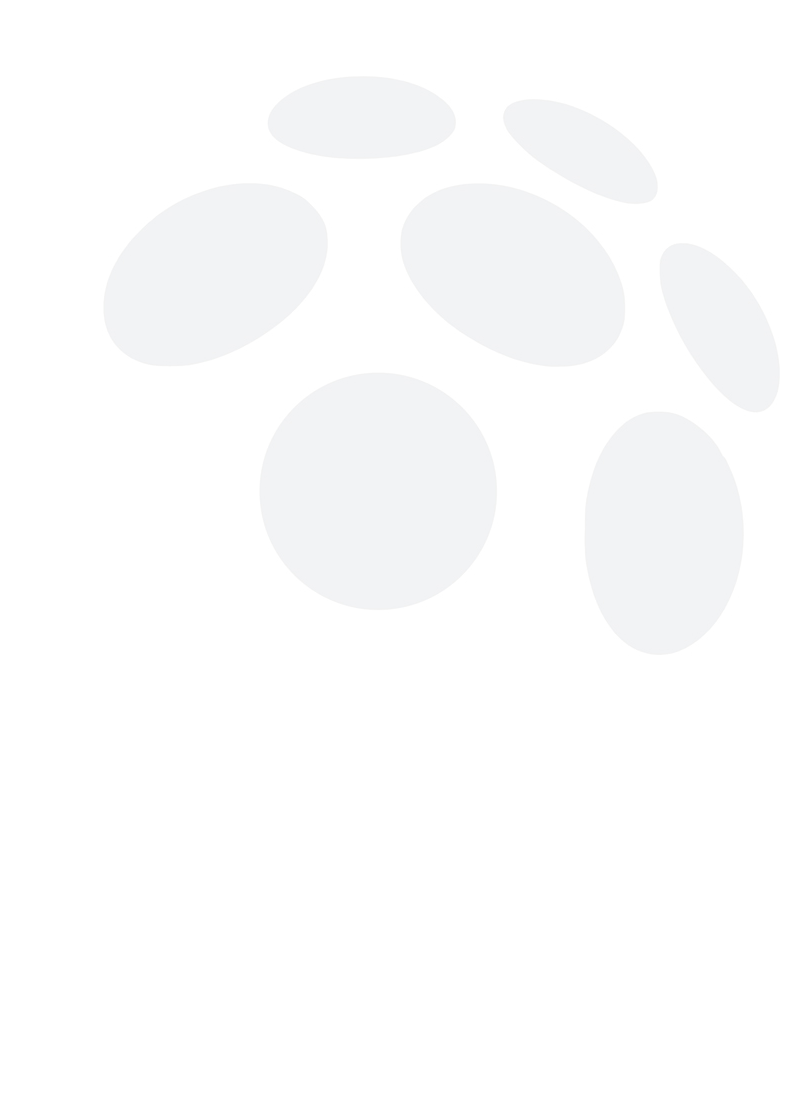 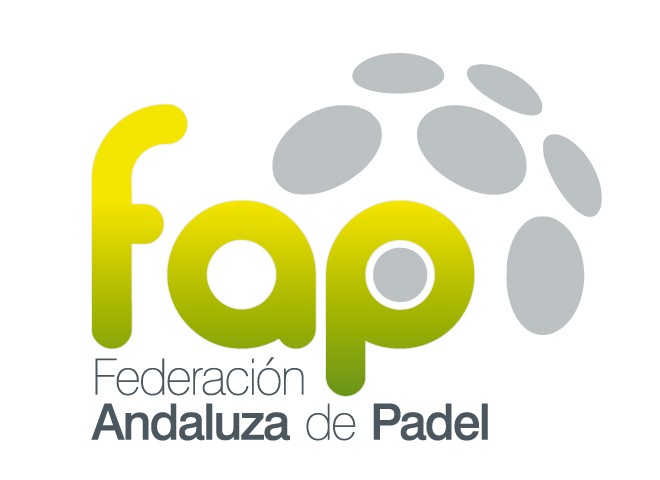 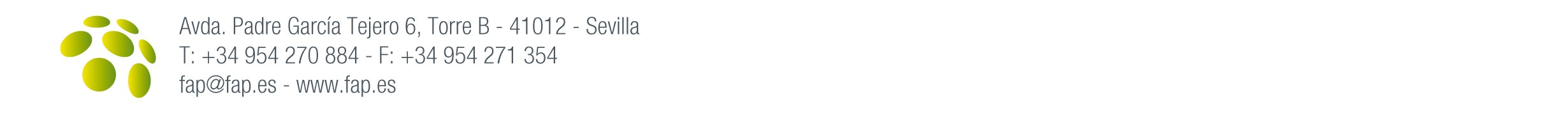 HOJA DE SOLICITUD DE EVENTOS 2016(1) En caso de solicitar ABS (obligatorio)Los honorarios del Juez-Árbitro serán los estipulados en las tarifas oficiales.El envío de la solicitud firmada, supone la aceptación de las Bases de Licitación Generales y de las específicas del evento seleccionado para la temporada.NOMBRE  DEL CAMPEONATO:NOMBRE  DEL CAMPEONATO:NOMBRE  DEL CAMPEONATO:NOMBRE  DEL CAMPEONATO:NOMBRE  DEL CAMPEONATO:NOMBRE  DEL CAMPEONATO:NOMBRE  DEL CAMPEONATO:NOMBRE  DEL CAMPEONATO:NOMBRE  DEL CAMPEONATO:NOMBRE  DEL CAMPEONATO:NOMBRE  DEL CAMPEONATO:NOMBRE  DEL CAMPEONATO:CATEGORIA (marcar lo que proceda):CATEGORIA (marcar lo que proceda):CATEGORIA (marcar lo que proceda):CATEGORIA (marcar lo que proceda):CATEGORIA (marcar lo que proceda):CATEGORIA (marcar lo que proceda):CATEGORIA (marcar lo que proceda):CATEGORIA (marcar lo que proceda):CATEGORIA (marcar lo que proceda):CATEGORIA (marcar lo que proceda):CATEGORIA (marcar lo que proceda):CATEGORIA (marcar lo que proceda):ABSOLUTO (ABS) VETERANOS MENORESABSOLUTO (ABS) VETERANOS MENORESABSOLUTO (ABS) VETERANOS MENORESABSOLUTO (ABS) VETERANOS MENORESEQUIPOS 1ª CAT. EQUIPOS 2ª CAT. EQUIPOS 3ª CAT.EQUIPOS 1ª CAT. EQUIPOS 2ª CAT. EQUIPOS 3ª CAT.EQUIPOS 1ª CAT. EQUIPOS 2ª CAT. EQUIPOS 3ª CAT.EQUIPOS 1ª CAT. EQUIPOS 2ª CAT. EQUIPOS 3ª CAT.EQUIPOS 1ª CAT. EQUIPOS 2ª CAT. EQUIPOS 3ª CAT.SUB-23SELECCIONES PROVINC.SUB-23SELECCIONES PROVINC.SUB-23SELECCIONES PROVINC.CLUB SEDE (incluir  provincia):CLUB SEDE (incluir  provincia):CLUB SEDE (incluir  provincia):CLUB SEDE (incluir  provincia):CLUB SEDE (incluir  provincia):CLUB SEDE (incluir  provincia):CLUB SEDE (incluir  provincia):CLUB SEDE (incluir  provincia):CLUB SEDE (incluir  provincia):CLUB SEDE (incluir  provincia):CLUB SEDE (incluir  provincia):CLUB SEDE (incluir  provincia):FECHAS PROPUESTAS:FECHAS PROPUESTAS:FECHAS PROPUESTAS:FECHAS PROPUESTAS:FECHAS PROPUESTAS:FECHAS PROPUESTAS:FECHAS PROPUESTAS:FECHAS PROPUESTAS:FECHAS PROPUESTAS:FECHAS PROPUESTAS:FECHAS PROPUESTAS:FECHAS PROPUESTAS:ORGANIZADOR:ORGANIZADOR:ORGANIZADOR:ORGANIZADOR:ORGANIZADOR:ORGANIZADOR:ORGANIZADOR:ORGANIZADOR:ORGANIZADOR:ORGANIZADOR:ORGANIZADOR:ORGANIZADOR:SALA DE PRENSASALA DE PRENSASALA DE PRENSASALA DE PRENSASALA DE PRENSASALA DE PRENSAVESTUARIOSVESTUARIOSVESTUARIOSVESTUARIOSVESTUARIOSVESTUARIOSSERVICIO RESTAURANTESERVICIO RESTAURANTESERVICIO RESTAURANTESERVICIO RESTAURANTESERVICIO RESTAURANTESERVICIO RESTAURANTESALA DESCANSO  JUGADORESSALA DESCANSO  JUGADORESSALA DESCANSO  JUGADORESSALA DESCANSO  JUGADORESSALA DESCANSO  JUGADORESSALA DESCANSO  JUGADORESNº PISTAS UTILIZABLES EN EL CAMPEONATO(total disponibilidad):Nº PISTAS UTILIZABLES EN EL CAMPEONATO(total disponibilidad):Nº PISTAS UTILIZABLES EN EL CAMPEONATO(total disponibilidad):Nº PISTAS UTILIZABLES EN EL CAMPEONATO(total disponibilidad):Nº PISTAS UTILIZABLES EN EL CAMPEONATO(total disponibilidad):Nº PISTAS UTILIZABLES EN EL CAMPEONATO(total disponibilidad):Nº PISTAS UTILIZABLES EN EL CAMPEONATO(total disponibilidad):Nº PISTAS UTILIZABLES EN EL CAMPEONATO(total disponibilidad):CRISTAL:CRISTAL:CUBIERTAS:CUBIERTAS:Nº PISTAS UTILIZABLES EN EL CAMPEONATO(total disponibilidad):Nº PISTAS UTILIZABLES EN EL CAMPEONATO(total disponibilidad):Nº PISTAS UTILIZABLES EN EL CAMPEONATO(total disponibilidad):Nº PISTAS UTILIZABLES EN EL CAMPEONATO(total disponibilidad):Nº PISTAS UTILIZABLES EN EL CAMPEONATO(total disponibilidad):Nº PISTAS UTILIZABLES EN EL CAMPEONATO(total disponibilidad):Nº PISTAS UTILIZABLES EN EL CAMPEONATO(total disponibilidad):Nº PISTAS UTILIZABLES EN EL CAMPEONATO(total disponibilidad):MURO:MURO:CUBIERTAS:CUBIERTAS:OTROS  SERVICIOS OFERTADOS:OTROS  SERVICIOS OFERTADOS:OTROS  SERVICIOS OFERTADOS:OTROS  SERVICIOS OFERTADOS:OTROS  SERVICIOS OFERTADOS:OTROS  SERVICIOS OFERTADOS:OTROS  SERVICIOS OFERTADOS:OTROS  SERVICIOS OFERTADOS:OTROS  SERVICIOS OFERTADOS:OTROS  SERVICIOS OFERTADOS:OTROS  SERVICIOS OFERTADOS:OTROS  SERVICIOS OFERTADOS:CANON F.A.P.:CANON F.A.P.:CANON F.A.P.:CANON F.A.P.:CANON F.A.P.:€€SUBVENCIONES A JUGADORES O EQUIPOS:SUBVENCIONES A JUGADORES O EQUIPOS:SUBVENCIONES A JUGADORES O EQUIPOS:SUBVENCIONES A JUGADORES O EQUIPOS:€OFERTA ECONÓMICA A LA F.A.P.:OFERTA ECONÓMICA A LA F.A.P.:OFERTA ECONÓMICA A LA F.A.P.:OFERTA ECONÓMICA A LA F.A.P.:OFERTA ECONÓMICA A LA F.A.P.:€€TROFEOS (obligatorio):TROFEOS (obligatorio):TROFEOS (obligatorio):TROFEOS (obligatorio):€PREMIOS  JUGADORES (1):PREMIOS  JUGADORES (1):PREMIOS  JUGADORES (1):PREMIOS  JUGADORES (1):PREMIOS  JUGADORES (1):€€FIANZA ABONADA CON LA SOLICITUD:FIANZA ABONADA CON LA SOLICITUD:FIANZA ABONADA CON LA SOLICITUD:FIANZA ABONADA CON LA SOLICITUD:€PERSONA  RESPONSABLEPERSONA  RESPONSABLE(Debe constar nombre completo, entidad, telf. de contacto y firma)(Debe constar nombre completo, entidad, telf. de contacto y firma)(Debe constar nombre completo, entidad, telf. de contacto y firma)(Debe constar nombre completo, entidad, telf. de contacto y firma)(Debe constar nombre completo, entidad, telf. de contacto y firma)(Debe constar nombre completo, entidad, telf. de contacto y firma)(Debe constar nombre completo, entidad, telf. de contacto y firma)(Debe constar nombre completo, entidad, telf. de contacto y firma)(Debe constar nombre completo, entidad, telf. de contacto y firma)Nombre:Nombre:Entidad:Entidad:Móvil:Móvil:Firma:Firma:Firma:Firma:Firma:Firma:Firma:Firma:Firma:Firma:Firma:Firma: